Date: Thursday 8th July 2021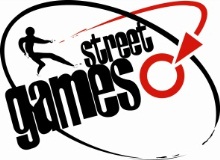 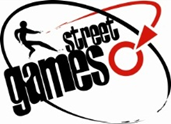 Time: 1pm - 4pmVenue: Microsoft TeamsAGENDA Item		TitleStatusOriginatorTime1Welcome and ApologiesNoteJC13.002Declarations of InterestNoteJC3Strategy sessionConfirm decisions from MayFinal discussion topic – The End GameSub-strategy development (Comms, Research, Fundraising)ApproveJS/ML13.10BreakBreakBreakBreakBreak4Trustee Recruitment UpdateNotePR14.155CEO ReportSport EnglandStreetGames Brand RefreshNoteML14.256Fit & Fed/HAFNoteJS14.357Commission updateNoteJA14.508Finance update2020-21 – final out-turnFinance Committee Report to BoardFinance Committee UpdateNotePR/DC15.009Fundraising updateFundraising update reportFundraising Committee reportNoteMP15.1010Audit Committee report and MinutesNoteMB15.2011Performance ManagementNotePR/DC15.3012Risk ManagementNoteDC15.3513Actions and Minutes of the Last Board MeetingApproveJC15.40144 Chairs’ Meeting Report and MinutesNoteJC15.45Standing ItemsStanding ItemsStanding ItemsStanding ItemsStanding Items15Chair’s Actions NoteJC16HR MattersUpdatePR15.5017Notice of Impending Legal ActionNoneJC15.5518ComplaintsNoneDC15.5519Contracts Above 60kNote UpdateJC15.5520Health & SafetyNoneRR15.5521Safeguarding IssuesNote UpdateJD15.5522FraudNoneDC15.5523Data/Security BreachesNoneDC15.5524Future Meeting Dates and EventsNoteJC16.00End MeetingEnd MeetingEnd MeetingEnd MeetingEnd Meeting